TIME TABLE FOR 1st   SEM. ELECTRONICS & COMMUNICATION ENGINEERING FOR THE SESSION 2023-24 W.E.F. 11.09.2023ROOM NO: C-101 (SMART CLASS ROOM)WC: Wireless Communication ,  RR: RASHMITA ROUTRAYACT: Advanced Communication Techniques,   NCN : NARESH CH NAIK                                                                                                                                                                                                              MME: Mathematics Methods in Engineering, HumanitiesSCS: Satellite Communication System,   DBA : DEBA BANDANA APTAAC Lab-1: Advanced Communication Lab- I,  AT: ARUNA TRIPATHY, JS: JAGANNATH SETHI. SP: SAGUPHA PARWEENWC Lab: Wireless Communication Lab,  TKP: TAPAS KUMAR PATRA, RR: RASHMITA ROUTRAY, SBS: SAMPAD BAIRISALLYAAUDIT-I: English for Research Paper Writing (ERPW): DR. M. P. MISHRA (MPM)                                                                                                                                                                                                                                                          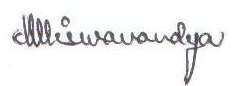     PIC, TIME TABLETIME TABLE FOR 1st   SEM. VLSI & EMBEDDED SYSTEM FOR THE SESSION 2023-24 W.E.F. 11.09.2023                                                                                                   ROOM NO: C-107DVD: DIGITAL VLSI DESIGN, AD: ANANYA DASTIDARAICD: ANALOG INTEGRATED CIRCUIT DESIGN,MCT: MADHAB CH TRIPATHYVFT: VLSI FABRACATION TECHNIQUES, AB: ABHYARTHANA BISOYIMME: Mathematics Methods in Engineering, HumanitiesD&S LAB: DESIGN & SIMUALTION LAB, DJ: DEVIKA JENA, SKS: SUKANTA KU SWAINIC DESIGN LAB, AB: ABHYARTHANA BISOYI, SKS: SUKANTA KU SWAIN                                                                                                                                                                                         AUDIT-I: English for Research Paper Writing (ERPW): DR. M. P. MISHRA (MPM)                                                                   PIC, TIME TABLETIMEDAY9:00 AM-10:00 AM10:00 AM-11:00 AM11:00 AM-12:00 PM11:00 AM-12:00 PM12:00 -1:00 PM1:00 PM-2:00 PM2:00 PM-3:00 PM3:00 PM-4:00 PM4:00 PM-5:00 PMMONDAYRM& IPR(D 206)  WC(RR)  WC(RR)SCS(DBA)BREAKTUESDAYSCS(DBA)  WC(RR)AC LAB-I (JS/SP)(Communication Lab)AC LAB-I (JS/SP)(Communication Lab)AC LAB-I (JS/SP)(Communication Lab)BREAKERPW(D 206)ERPW (D 206)WEDNESDAYMME   ACT(NCN)ACT(NCN)BREAKSCS(DBA)WC LAB (TKP/RR)(Project lab)WC LAB (TKP/RR)(Project lab)THURSDAYRM& IPR(D 206)WC(RR) WC(RR) ACT(NCN)BREAKMME  WC LAB (RR/SBS)(Project lab)WC LAB (RR/SBS)(Project lab)FRIDAYAC LAB-I (AT/SP) (Communication Lab)AC LAB-I (AT/SP) (Communication Lab)MME BREAKSATURDAYREMEDIAL CLASSES, STUDENT MENTORING, INDUSTRIAL VISITS ETC. ON 1ST AND 3RD SATURDAYS OF EVERY MONTHREMEDIAL CLASSES, STUDENT MENTORING, INDUSTRIAL VISITS ETC. ON 1ST AND 3RD SATURDAYS OF EVERY MONTHREMEDIAL CLASSES, STUDENT MENTORING, INDUSTRIAL VISITS ETC. ON 1ST AND 3RD SATURDAYS OF EVERY MONTHREMEDIAL CLASSES, STUDENT MENTORING, INDUSTRIAL VISITS ETC. ON 1ST AND 3RD SATURDAYS OF EVERY MONTHREMEDIAL CLASSES, STUDENT MENTORING, INDUSTRIAL VISITS ETC. ON 1ST AND 3RD SATURDAYS OF EVERY MONTHREMEDIAL CLASSES, STUDENT MENTORING, INDUSTRIAL VISITS ETC. ON 1ST AND 3RD SATURDAYS OF EVERY MONTHREMEDIAL CLASSES, STUDENT MENTORING, INDUSTRIAL VISITS ETC. ON 1ST AND 3RD SATURDAYS OF EVERY MONTHREMEDIAL CLASSES, STUDENT MENTORING, INDUSTRIAL VISITS ETC. ON 1ST AND 3RD SATURDAYS OF EVERY MONTHREMEDIAL CLASSES, STUDENT MENTORING, INDUSTRIAL VISITS ETC. ON 1ST AND 3RD SATURDAYS OF EVERY MONTHTIMEDAY9:00 AM-10:00 AM10:00 AM-11:00 AM11:00 AM-12:00 PM12:00 -1:00 PM1:00 PM-2:00 PM2:00 PM-3:00 PM3:00 PM-4:00 PM4:00 PM-5:00 PMMONDAYRM& IPR(D 206)IC DESIGN LAB (AB/SKS)(VLSI LAB)IC DESIGN LAB (AB/SKS)(VLSI LAB)BREAKDVD(AD) TUESDAYVFT(AB)    DVD(AD)  AICD (MCT/SKS)BREAKERPW (D 206)ERPW (D 206)WEDNESDAYMMED&S LAB  (DJ/SKS)(VLSI LAB)D&S LAB  (DJ/SKS)(VLSI LAB)  AICD (MCT/SKS)BREAKTHURSDAYRM& IPR(D 206)VFT(AB)D&S LAB  (DJ/SKS)(VLSI LAB)D&S LAB  (DJ/SKS)(VLSI LAB)BREAKMME  IC DESIGN LAB (AB/SKS)(VLSI LAB)IC DESIGN LAB (AB/SKS)(VLSI LAB)FRIDAYVFT(AB)  DVD(AD)MME   AICD (MCT/SKS)SATURDAYREMEDIAL CLASSES, STUDENT MENTORING, INDUSTRIAL VISITS ETC. ON 1ST AND 3RD SATURDAYS OF EVERY MONTHREMEDIAL CLASSES, STUDENT MENTORING, INDUSTRIAL VISITS ETC. ON 1ST AND 3RD SATURDAYS OF EVERY MONTHREMEDIAL CLASSES, STUDENT MENTORING, INDUSTRIAL VISITS ETC. ON 1ST AND 3RD SATURDAYS OF EVERY MONTHREMEDIAL CLASSES, STUDENT MENTORING, INDUSTRIAL VISITS ETC. ON 1ST AND 3RD SATURDAYS OF EVERY MONTHREMEDIAL CLASSES, STUDENT MENTORING, INDUSTRIAL VISITS ETC. ON 1ST AND 3RD SATURDAYS OF EVERY MONTHREMEDIAL CLASSES, STUDENT MENTORING, INDUSTRIAL VISITS ETC. ON 1ST AND 3RD SATURDAYS OF EVERY MONTHREMEDIAL CLASSES, STUDENT MENTORING, INDUSTRIAL VISITS ETC. ON 1ST AND 3RD SATURDAYS OF EVERY MONTHREMEDIAL CLASSES, STUDENT MENTORING, INDUSTRIAL VISITS ETC. ON 1ST AND 3RD SATURDAYS OF EVERY MONTH